All’Ufficio Edilizia Privata – Abusi Edilizi del Comune di Porto Viro(RO)DICHIARAZIONE SOSTITUTIVA DI ATTO DI NOTORIETA’(art.47 DPR 445/2000)(resa da un tecnico abilitato ai fini dell'art. 24 della L. 5/2/1992 n. 104, della L. 9/1/1989 n.13 e del Decreto del Min LLPP del 14/6/1989 n. 236 sul superamento ed eliminazione delle barriere architettoniche)Il  sottoscritto:Sotto la propria esclusiva responsabilità e consapevole della responsabilità penale conseguente a dichiarazioni non veritiere e falsità negli atti, ai sensi dell' art. 76 del D.P.R. 28/12/2000 n. 445;consapevole, inoltre, delle conseguenze amministrative in merito alla decadenza dei benefici eventualmente conseguenti al provvedimento emanato sulla base di dichiarazioni non veritiere;D I C H I A R Ache la costruzione del fabbricato di cui alla pratica edilizia succitata risulta possedere i requisiti di:□ adattabilità 					□ visitabilità 					□ accessibilitàsecondo quanto di pertinenza per l'uso a cui è stata destinata ed in ottemperanza a quanto previsto dalla L. 9/1/1989 n.13 e del Decreto del Min LLPP del 14/6/1989 n. 236.Ai sensi dell’art.38, comma 3, del DPR 28/12/2000 n. 445, alla presente autocertificazione viene allegata fotocopia (chiara e leggibile) di un documento di identità del sottoscrittore.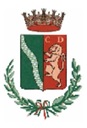 Spazio riservato Ufficio ProtocolloDATI DEL DICHIARANTEDati del ProgettistaCognome e Nome o ragione socialePartita Iva C.FiscaleOrdine o Collegio e N. di iscrizioneDati del ProgettistaNato ilNato aNato aDati del ProgettistaResidente a:Via e N.° civicoVia e N.° civicoDati del ProgettistaStudio professionale in:Via e N.° civicoFaxDati del Progettistae-mailTel.Il Tecnico(timbro e firma)